                                                                                               РОСТОВСКАЯ ОБЛАСТЬ             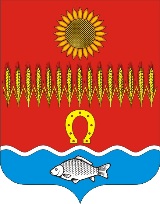 Собрание депутатов Советинского сельского поселенияРЕШЕНИЕ   О назначении на должность главы Администрации Советинского сельского поселения            В соответствии со статьей 37 Федерального закона от 06.10.2003 года № 131-ФЗ «Об общих принципах организации местного самоуправления в Российской Федерации», статьей 20 Областного закона Ростовской области от 28.12.2005 года №436 «О местном самоуправлении в Ростовской области», статьей 29 Устава муниципального образования «Советинское сельское поселение», решением Собрания депутатов Советинского сельского поселения от 25 сентября  2016 года № 161 « О порядке проведения конкурса на должность главы Администрации Советинского сельского поселения» и  Условий контракта для главы Администрации Советинского сельского поселения в части, касающейся осуществления полномочий по решению вопросов местного значения,  на основании протокола счетной комиссии об итогах голосования на замещение должности главы Администрации Советинского сельского поселения,            Собрание депутатов Советинского сельского поселения решило:1. Назначить на должность главы Администрации Советинского сельского поселения  Даливалова Замира Дунямалы-оглы  с 03 октября 2016 года. 2. Председателю Собрания депутатов – главе Советинского сельского поселения 30 сентября заключить контракт с главой Администрации Советинского сельского поселения Даливаловым Замиром Дунямалы-оглы.3. Настоящее решение вступает в силу с 03 октября 2016 года, и подлежит официальному опубликованию (обнародованию). Председатель Собрания депутатов-глава Советинского сельского поселения                                             В.А.Бондаренко                                      слобода Советка  30 сентября  2016 года№ 7ПринятоСобранием депутатов30 сентября  2016 года